Publicado en Madrid el 12/11/2018 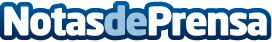 Chile, un país de oportunidades de inversión, según la consultoría en internacionalización Wolf y PabloChile es uno de los destinos favoritos de América Latina y Wolf y Pablo la consultoría de internalización de referencia para invertir en ChileDatos de contacto:Silvia MartínezDpto Comunicación Consultoría Exportación Wolf y PabloNota de prensa publicada en: https://www.notasdeprensa.es/chile-un-pais-de-oportunidades-de-inversion_1 Categorias: Internacional Nacional Finanzas Logística Recursos humanos Consumo Otros Servicios Otras Industrias Consultoría http://www.notasdeprensa.es